Термодинамический конденсатоотводчик КТД40.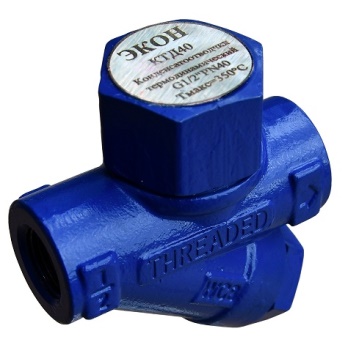 ТЕХНИЧЕСКИЕ ПАРАМЕТРЫЭЛЕМЕНТЫ КОНСТРУКЦИИГАБАРИТНЫЕ РАЗМЕРЫПРОПУСКНАЯ СПОСОБНОСТЬDNG ½”…1”, DN15…25PN40 барТ макс+ 350°СПрисоединениеРезьбовое, фланцевоеМатериал корпусаУглеродистая сталь WCBМатериал дискаНержавеющая стальМатериал уплотненийГрафитМинимальная температура окружающей среды- 40°С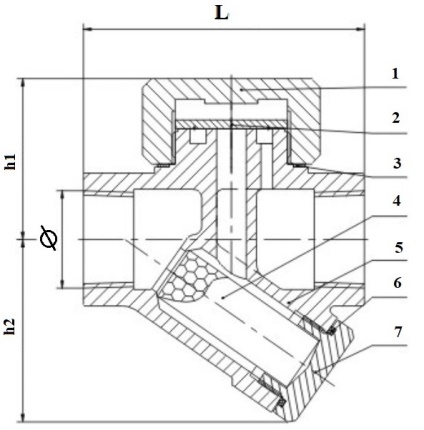 КрышкаДискПрокладкаСетка фильтраКорпусПрокладкаЗаглушкаРезьбовое присоединениеРезьбовое присоединениеРезьбовое присоединениеРезьбовое присоединениеФланцевое присоединениеФланцевое присоединениеФланцевое присоединениеФланцевое присоединениеG Lh1h2DNLh1h2½”804755151504755¾”9053602015053601”956063251606063DN/ΔP(бар)12468101216204015-2550110225250280305400460570620